Math NewsMarch 2022 Special EditionMarch 14th PI DAYPi Day is celebrated on March 14th (3/14) around the world. Pi (Greek letter “π”) is the symbol used in mathematics to represent a constant — the ratio of the circumference of a circle to its diameter — which is approximately 3.14159. Pi Day is an annual opportunity for math enthusiasts to recite the infinite digits of Pi, talk to their friends about math, and eat pie.Learn about Pi Day.21 Pi Day Resources for your Classroom Celebrate Pi (π) Day with Math Artist John Sims Monday, March 14, 2022 • 11:00 a.m.–3:00 p.m.Join the 35th annual celebration of our own homegrown holiday! March 14th (3/14) commemorates the irrational, transcendent, and never ending ratio that helps describe circles of all sizes. Watch resident artist John Sims (creator of the Pi Day Anthem) showcase his handmade Pi Quilt and perform spoken word poems with poets Kim Schuck and Sylvia Blalock and original music performed by Science Band. Explore math inspired activities and presentations, then join our pi parade and eat a free piece of pie. Come for the STEAM and stay for the slice! Pi (π) Day Livestream
Art + Science of Pi
With John Sims, Kim Shuck, Sylvia Blalock, and Science Band
12:00–1:30 p.m.
Bechtel Gallery 3, Wattis Studio
Free online event—join via Facebook or YouTubeCross Curricular (STEM)Center for Disease Control (CDC) Museum Offers Numerous STEM Programs and Resources
The David J. Sencer Centers for Disease Control Museum Public Health Academy (CDCM PHA) is a STEM-based educational program that offers both in-person and online learning experiences, including the 2022 summer in-person CDC Museum Disease Detective Camp, and online courses like the Public Health Academy Online Summer Course for high school students. Applications are due April 1, 2022.The CDC Museum also offers:STEM Lessons;Teen Newsletter and live Teen Talks;CDC Science Teacher Ambassador Fellowship;Educational activities and Regional trainings; and,Nerd Academy, a new YouTube channel.Celebrate World Quantum Day
World Quantum Day is April 14, 2022, and the National Quantum Initiative has developed numerous educator resources for you to use.  The Q12 Education Partnership offers information about Quantum Information Science and Technology (QIST) careers, QuanTime educational activities, and a draft K-12 learning framework. PA Department of Education: PSSA and Keystone Assessment WindowsPSSA Testing WindowsKeystone Testing WindowsStruggling with addiction? Help is available.Content Advisor Contact InformationIf you have any questions concerning Math News information; the Standards Aligned System (SAS); or want information regarding Curriculum, Instruction, or Assessment; please contact me at kmauro@pa.gov. Kevin Mauro, Mathematics Curriculum AdvisorNew NOAA Ocean Literacy Resources
NOAA Ocean Service Education recently announced several new Ocean Literacy resources: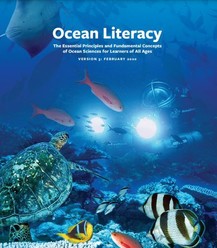 Ocean Literacy Guide,The Handbook for Increasing Ocean Literacy,Ocean Literacy Scope and Sequence for Grades K–12,Alignment of Ocean Literacy to the Next Generation Science Standards (NGSS).These materials were developed by the National Marine Educators Association (NMEA) with Support from NOAA, the North American Association for Environmental Education, the Lawrence Hall of Science, the College of Exploration, and innumerable scientists and educators.You can access all of these resources as well as the Climate Literacy Essential Principles in English and in Spanish on the Ocean Service Education Literacy Resource Page. The NMEA Ocean Literacy Page has even more resources and information about Ocean Literacy efforts.